Советы родителям   ВЫУЧИТЕ С ДЕТЬМИ СТИХИ ПРО ЛЕТО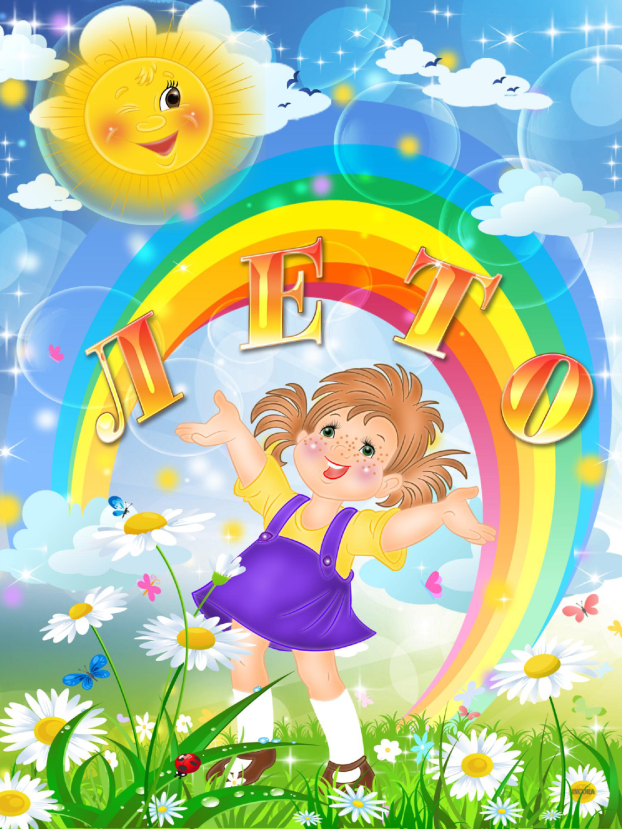                       ***
             Я рисую лето –
             А какого цвета?
             Красной краской –
             Солнце,
             На газонах розы,
             А зеленой – поле,
             На лугах покосы.
             Синей краской – небо
             И ручей певучий.
             А какую краску
             Я оставлю туче?
             Я рисую лето –
             Очень трудно это…                               Павел Пронузо                                           ***                            Опять смеется лето
В открытое окно,
И солнышка, и света
Полным, полным-полно!
Опять трусы и майки
Лежат на берегу,
И нежатся лужайки
В ромашковом снегу!                                                         Т. Белозёров                                          Весёлое лето
Лето, лето к нам пришло!
Стало сухо и тепло.
По дорожке
Прямиком
Ходят ножки
Босиком.                                                     В.Берестов

            
Почему лето короткое?
- Почему для всех ребят
Лета не хватает?
— Лето, словно шоколад,
Очень быстро тает! 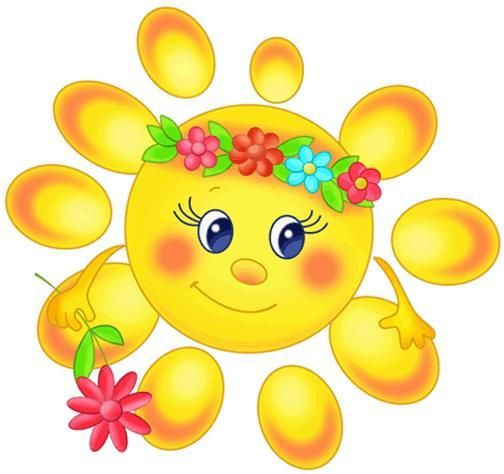                     В. Орлов
                            Как мы проводили время

Мы гуляли, загорали,
Возле озера играли.
На скамейку сели,
Две котлеты съели.
Лягушонка принесли
И немного подросли.                                                   Э.Успенский
                                                 ***
Как прекрасны все цветы!
А со мной согласен ты?
Вся природа дивным цветом
Расцвела. Спасибо, ЛЕТО!                                            Ноготки                             Как у кошки — коготки,
Называют – «ноготки»,
А «календулой» — научно
Только это уже скучно.
                         Г. Саржина                                              ***                             Лето, лето красное,
Солнечное, ясное,
С ягодами, травами,
Речками, дубравами,
Дождиком весёлым,
Радугой над долом –
Лето, лето, не спеши
Уходить за камыши!                                                   И. Волознев                                    ОдуванчикиРазбросало по опушкеСолнце рыжие веснушки.Собирают девочки,Собирают мальчикиНе малину,Не грибы – Одуванчики.Прибегут домой с цветами – В золотых веснушках сами.                                       РомашкаНа лугу у той дорожки, Что бежит к нам прямо в дом,Рос цветок на длинной ножке – Белый с желтеньким глазком.Я цветок сорвать хотела,Поднесла к нему ладонь,А пчела с цветка слетелаИ жужит, жужжит: «Не тронь!»                               М. Познанская                                      Одуванчик                            Одуванчик золотой
Был красивый, молодой,
Не боялся никого,
Даже ветра самого!
Одуванчик золотой
Постарел и стал седой,
А как только поседел,
Вместе с ветром улетел.                                       Ромашки                             - Эй, ромашки,
Дайте мне ответ:
Вы откуда,
Если не секрет?
- Не секрет, -
ответили ромашки, -
Нас носило солнышко
В кармашке!     Колокольчик                              О чём колокольчик 
                            Звенит на лугу? 
                            Ответить на это 
                            Я вам не могу. 
                            Но думаю так: 
                            Зазвенит он с утра 
                            И слышат цветы -
                            Просыпаться пора.                                      Незабудки                            У собачьей старой будки
Распустились незабудки.
Наш пушистый рыжий пес
В незабудки тычет нос:
"Сколько жить на свете буду – 
Незабудки не забуду!"                                         Фиалка                             Зимние морозы
Солнышко прогнало.
Хрупкая фиалка
На полянке встала.
К солнцу синий венчик
Тянется упрямо.
Первую фиалку
Я сорву для мамы.                                      Ландыши                            Родился ландыш в майский день,
И лес его хранит.
Мне кажется,
его задень —
Он тихо зазвенит.                            И этот звон услышит луг,
И птицы,
и цветы...                            Давай послушаем, 
А вдруг
Услышим — я и ты?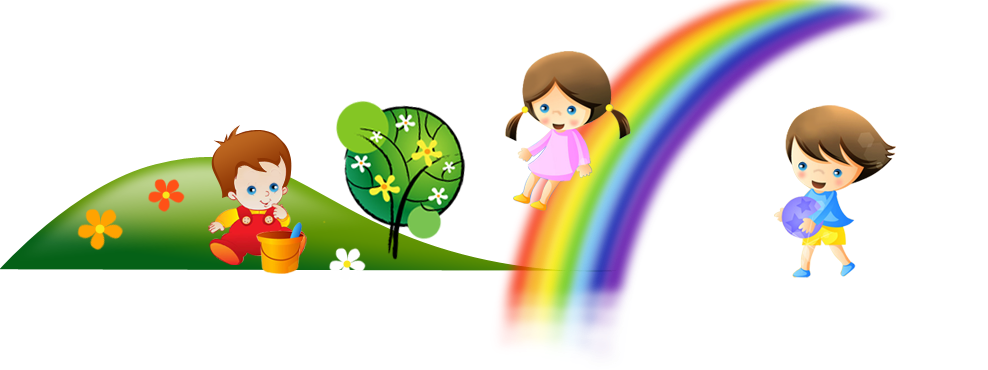                                           Нарциссы                             В апреле юном, так малы
Ещё листочки были,
Когда лимонные чехлы
Нарциссы распустили.                            И звёздно-жёлтый водопад,
На солнышко похожий,
Безумно радовал мой взгляд
И мамин с папой тоже!                                         Тюльпан                             Май, тепло и скоро лето.
В зелень всё и вся одето.
Словно огненный фонтан -
Раскрывается тюльпан.                                             Мак                            Только солнышко взойдет –
Мак на грядке расцветет.
Бабочка-капустница
На цветок опустится.
Поглядишь – а у цветка
Больше на два лепестка.                                              Роза                                    На самом красивом участке в саду
Я розу прекрасного цвета найду,
Я буду ее поливать и беречь
От лишних с жуками и бурями встреч…
Так в доме у нас год за годом идет,
И в доме прекрасная Роза растет.
Она не цветок, а чудесный ребенок,
Она улыбается даже спросонок,
Она хороша как все розы в саду,
Вот только цветет каждый месяц в году! Голдырева Т.Н. воспитатель 2 младшей группы Интернет ресурс:    http://happykids.world/stihi-o-lete-dlya-detey/                                    http://axmama.ru/stihotvorno/stihi-pro-leto-korotkie/